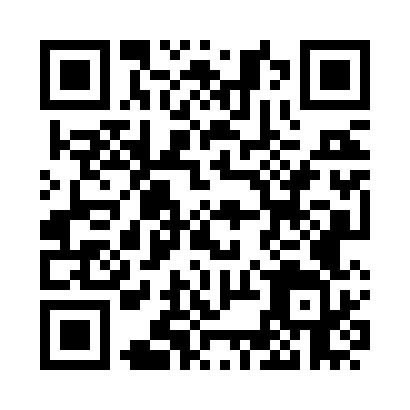 Prayer times for Zullwil, SwitzerlandMon 1 Jul 2024 - Wed 31 Jul 2024High Latitude Method: Angle Based RulePrayer Calculation Method: Muslim World LeagueAsar Calculation Method: HanafiPrayer times provided by https://www.salahtimes.comDateDayFajrSunriseDhuhrAsrMaghribIsha1Mon3:115:371:347:019:3011:482Tue3:115:381:347:019:3011:483Wed3:125:381:347:009:2911:484Thu3:125:391:347:009:2911:485Fri3:125:401:347:009:2811:486Sat3:135:411:347:009:2811:487Sun3:135:411:357:009:2811:478Mon3:145:421:357:009:2711:479Tue3:145:431:356:599:2611:4710Wed3:155:441:356:599:2611:4711Thu3:155:451:356:599:2511:4712Fri3:155:461:356:599:2511:4713Sat3:165:471:356:589:2411:4614Sun3:165:481:366:589:2311:4615Mon3:175:491:366:579:2211:4616Tue3:175:501:366:579:2111:4517Wed3:185:511:366:579:2011:4318Thu3:185:521:366:569:2011:4119Fri3:195:531:366:569:1911:3820Sat3:225:541:366:559:1811:3621Sun3:245:551:366:559:1711:3422Mon3:275:561:366:549:1511:3223Tue3:295:571:366:539:1411:3024Wed3:325:591:366:539:1311:2825Thu3:346:001:366:529:1211:2526Fri3:376:011:366:519:1111:2327Sat3:396:021:366:519:1011:2128Sun3:426:031:366:509:0811:1829Mon3:446:051:366:499:0711:1630Tue3:466:061:366:489:0611:1431Wed3:496:071:366:479:0411:11